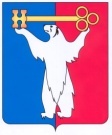 АДМИНИСТРАЦИЯ ГОРОДА НОРИЛЬСКАКРАСНОЯРСКОГО КРАЯПОСТАНОВЛЕНИЕ12.03.2024       			           г.Норильск	                                             № 109О подготовке проекта о внесении изменений в Генеральный план городского округа муниципального образования город НорильскВ связи с необходимостью внесения изменений в Генеральный план городского округа муниципального образования город Норильск, с учетом поступивших предложений, руководствуясь статьями 9, 24, 25, 28 Градостроительного кодекса Российской Федерации, руководствуясь пунктом 2.2 постановления Главы города Норильска от 29.01.2024 № 05 «О подготовке предложений о внесении изменений в Генеральный план муниципального образования город Норильск»,ПОСТАНОВЛЯЮ:1. Подготовить проект о внесении изменений в Генеральный план городского округа муниципального образования город Норильск, утвержденный решением Норильского городского Совета депутатов от 16.12.2008 № 16-371 (далее - Генеральный план).2. Управлению по градостроительству и землепользованию Администрации города Норильска обеспечить:2.1. заключение муниципального контракта на подготовку проекта о внесении изменений в Генеральный план в соответствии с законодательством Российской Федерации о контрактной системе в сфере закупок товаров, работ, услуг для обеспечения государственных и муниципальных нужд;2.2. проверку подготовленного проекта о внесении изменений в Генеральный план на соответствие требованиям технических регламентов, комплексным программам развития муниципальных образований, положениям о территориальном планировании, схемам территориального планирования и местным нормативам градостроительного проектирования с учетом границ зон охраны объектов культурного наследия;2.3. размещение проекта о внесении изменений в Генеральный план в Федеральной государственной информационной системе территориального планирования с использованием официального сайта в сети «Интернет» (далее – ФГИС ТП) в установленный законом срок;2.4. уведомление в электронной форме и (или) посредством почтового отправления органов государственной власти, органов местного самоуправления об обеспечении доступа к проекту о внесении изменений в Генеральный план в трехдневный срок со дня его размещения в ФГИС ТП;2.5. согласование подготовленного проекта о внесении изменений в Генеральный план в установленном законом порядке.3. Поручить Комиссии по землепользованию и застройке муниципального образования город Норильск:3.1. организацию и проведение публичных слушаний по проекту о внесении изменений в Генеральный план в установленном законом и муниципальными правовыми актами порядке;3.2. предоставление мне к одобрению проекта о внесении изменений в Генеральный план по результатам его рассмотрения на публичных слушаниях в порядке, установленном градостроительным законодательством.4. Контроль исполнения пункта 3 настоящего постановления возложить на заместителя Главы города Норильска по земельно-имущественным отношениям и развитию предпринимательства, контроль исполнения пункта 2 настоящего постановления оставляю за собой.5. Опубликовать настоящее постановление в газете «Заполярная правда» и разместить его на официальном сайте муниципального образования город Норильск.Глава города Норильска	Д.В. Карасев